Excel  DartsSpelregelsTwee spelers beginnen elk met 501 punten. Met het werpen van 3 darts op het bord verdient de speler punten (afhankelijk van waar de darts terechtkomen in het bord).De 501 punten worden verminderd met elk worpDe spelers werpen  om de beurt en de speler die als eerste precies 0 punten heeft is UIT en heeft gewonnen.Aanwijzingen:In de groene cellen moet je formules zettenIn de gele cellen komt je eigen naam en het aantal punten wat je elke keer gooitGooi je meer dan 70 punten in een beurt (goed!!) dan met de gele cel rood oplichtenIs het “Aantal nog te gooien punten” precies 0, dan moet de cel ROOD opkleuren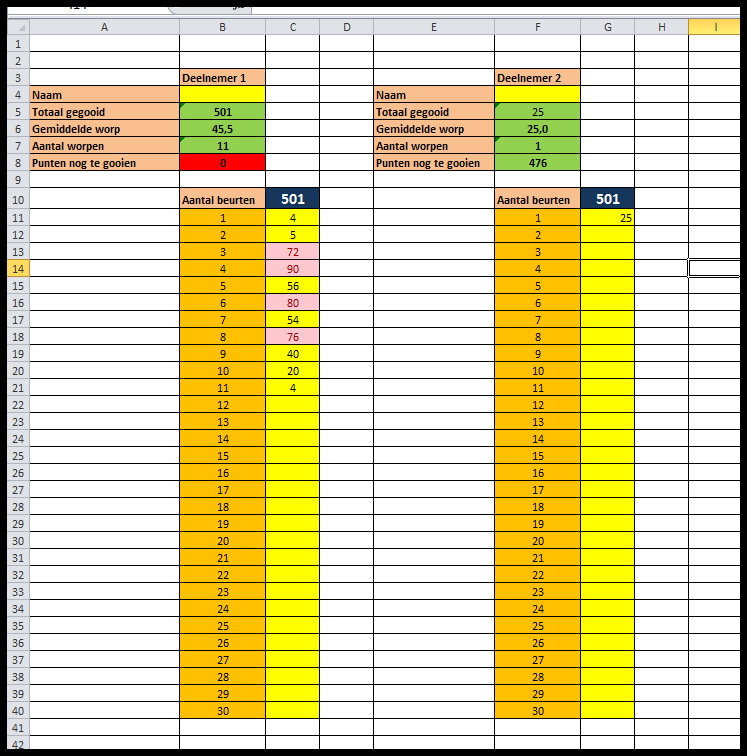 